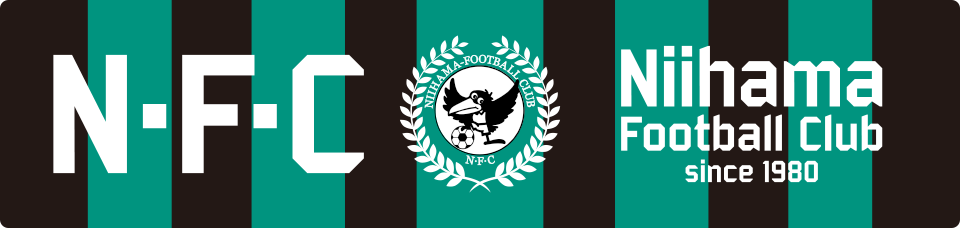 2022年度　新浜FC 6年生　卒団式（変更版）担当：５年/2年 新型コロナウィルスによる影響で大変な状況ではございますが、選手たちは自分自身の成長を噛み締め、保護者の皆様はお子様のフォローやチーム運営にご協力していただき、無事に本年も終わりが近づいております。今回の卒団式はコロナ以前の方式に戻させていただき、炊き出しや新浜カップなどを復活いたします。奮ってのご参加をお願い致します。開催日： ２０２３年３月２５日（土）　　場所： 新浜小学校＜当日スケジュール（変更版）＞  11:00　コーチ及び役員集合、テント・グランド設営 12:00　子供・父母・兄弟姉妹集合 12:10　開会式（司会：5年松本コーチ）、準備体操 12:20　リフティング大会（高学年・低学年を別々に実施）：景品あり○開催時間が繰り下がったため試合ごとの入れ替え時間を短くなっています。○持ち物は、普段の練習と同じもの、豚汁用お椀、はし、おにぎりなど各学年は必ずビブスを持ってきてください。〇昼食は役員さんが豚汁とフランクフルトを作ってくれます。試合が終わった学年から順次召し上がって下さい。〇今回、リサイクルは行いません。〇新浜カップの実施有無は閉会式の時にご案内します。時間学年対戦（10 分ハーフ）対戦（10 分ハーフ）審判ミニコート時間学年前半後半審判ミニコート12:45キッズ・1年 6年父母3年2年13:102年6年父母4年3年13:353年6年父母5年4年14:004年6年父母6年5年14:255年6年父母キッズ・1年 6年14:506年父母コーチ･OB2年キッズ・1年 15:2015:30閉会式 リフティング大会表彰、年間優秀選手表彰、ハッスルお母さん賞表彰（各2名）卒団式　①馬場監督挨拶　　　  ②在団生から贈る言葉（5年）③６年生挨拶（全員）　　　　④６年生へ記念品贈呈（6年保護者から）⑤６年生より新浜FCへ記念品贈呈⑥新キャプテン引継ぎ⑦遠藤コーチ挨拶閉会式 リフティング大会表彰、年間優秀選手表彰、ハッスルお母さん賞表彰（各2名）卒団式　①馬場監督挨拶　　　  ②在団生から贈る言葉（5年）③６年生挨拶（全員）　　　　④６年生へ記念品贈呈（6年保護者から）⑤６年生より新浜FCへ記念品贈呈⑥新キャプテン引継ぎ⑦遠藤コーチ挨拶閉会式 リフティング大会表彰、年間優秀選手表彰、ハッスルお母さん賞表彰（各2名）卒団式　①馬場監督挨拶　　　  ②在団生から贈る言葉（5年）③６年生挨拶（全員）　　　　④６年生へ記念品贈呈（6年保護者から）⑤６年生より新浜FCへ記念品贈呈⑥新キャプテン引継ぎ⑦遠藤コーチ挨拶閉会式 リフティング大会表彰、年間優秀選手表彰、ハッスルお母さん賞表彰（各2名）卒団式　①馬場監督挨拶　　　  ②在団生から贈る言葉（5年）③６年生挨拶（全員）　　　　④６年生へ記念品贈呈（6年保護者から）⑤６年生より新浜FCへ記念品贈呈⑥新キャプテン引継ぎ⑦遠藤コーチ挨拶閉会式 リフティング大会表彰、年間優秀選手表彰、ハッスルお母さん賞表彰（各2名）卒団式　①馬場監督挨拶　　　  ②在団生から贈る言葉（5年）③６年生挨拶（全員）　　　　④６年生へ記念品贈呈（6年保護者から）⑤６年生より新浜FCへ記念品贈呈⑥新キャプテン引継ぎ⑦遠藤コーチ挨拶16:00写真撮影、片付け写真撮影、片付け写真撮影、片付け写真撮影、片付け写真撮影、片付け